CITY OF LONDON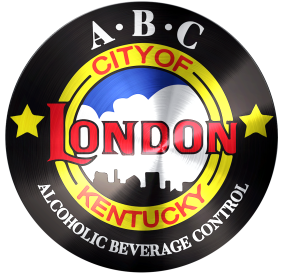 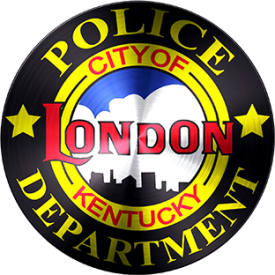 ALCOHOLIC BEVERAGE CONTROL503 South Main StreetLondon, KY 40741Phone: 606/878-7004 Fax: 606/878-9758abcadmin@londonpd.com___________________________________________________________________________________________________________________________________COMPLAINT FORMIn order to help us effectively investigate your concerns, please fill the form below with as much information as possible. The more details you provide the more thoroughly we will be able it look into your complaint. Although not needed, your contact information is very important to us in conducting an investigation and we will do everything possible to keep that information confidential. Thank you for your concern and assistance.* Indicates Required FieldsViolator Details 
___________________________________________________________
                                *Name of the business or individualLocation
_____________________________________________________________
                                  *Location description or Address Date & Time 
_____________________________________________________________
                                 *Date and time you observed the violation:  
When do you think would be the best day and time for us to observe future violations: ___________________________________________________Nature of Complaint*Complaint Details: ____________________________________________Please enter your contact information below (Optional)Name: __________________________________________________Phone Number(s): _________________________________________Email Address: _____________________________________________**Completed form can be filed in person, emailed, faxed or mailed.**